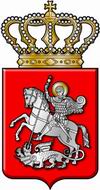 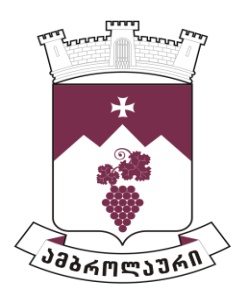 ამბროლაურის მუნიციპალიტეტის საკრებულოგ ა ნ კ ა რ გ უ ლ ე ბ ა  N532023 წლის 30 აგვისტოქ. ამბროლაურისაკითხების (ამბროლაურის მუნიციპალიტეტის ტერიტორიაზე, შაორის ტბის მიმდებარედ არსებულ ნაკვეთებზე (ს/კ 86.12.25.874; ს/კ 86.12.25.902; ს/კ 86.12.25.686; ს/კ 86.12.32.045) კოტეჯის ტიპის სასტუმრო კომპლექსის მშენებლობის განაშენიანების დეტალური გეგმის კონცეფციის დამტკიცების შესახებ’’;  „საქართველოს სახელმწიფო ბიუჯეტით გათვალისწინებული საქართველოს რეგიონებში განსახორციელებელი პროექტების ფონდიდან ამბროლაურის მუნიციპალიტეტში 2023 წელს განსახორციელებელი პრიორიტეტული პროექტების დაფინანსების მიზნით მომზადებული საპროექტო წინადადებების მოწონების შესახებ“ ამბროლაურის მუნიციპალიტეტის საკრებულოს 2022 წლის 26 დეკემბრის N99 განკარგულებაში ცვლილების შეტანის თაობაზე'';  „ამბროლაურის მუნიციპალიტეტის ქონების 2023 წლის საპრივატიზებო ობიექტების ნუსხის დამტკიცების შესახებ“ ამბროლაურის მუნიციპალიტეტის საკრებულოს 2023 წლის 25 იანვრის N01 განკარგულებაში ცვლილების შეტანის თაობაზე; ამბროლაურის მუნიციპალიტეტის ქონების 2023 წლის პრივატიზების გეგმის დამტკიცების შესახებ“ ამბროლაურის მუნიციპალიტეტის საკრებულოს 2023 წლის 25 იანვრის N02 განკარგულებაში ცვლილების შეტანის თაობაზე) ამბროლაურის მუნიციპალიტეტის მეორე მოწვევის საკრებულოს სხდომის დღის წესრიგში შეტანის თაობაზესაქართველოს ორგანული კანონის „ადგილობრივი თვითმმართველობის კოდექსი“ 61-ე მუხლის პირველი და მე-2 პუნქტებისა და 54-ე მუხლის პირველი პუნქტის ,,ბ.ვ’’ ქვეპუნქტის შესაბამისად,  ამბროლაურის მუნიციპალიტეტის საკრებულომ                                                                    გ ა დ ა წ ყ ვ ი ტ ა :ამბროლაურის მუნიციპალიტეტის მეორე მოწვევის საკრებულოს ორმოსდამეექვსე მორიგის სხდომის დღის წესრიგში შეტანილი იქნას, ამბროლაურის მუნიციპალიტეტის მერის მიერ ინიცირებული შემდეგი საკითხები:ა) ამბროლაურის მუნიციპალიტეტის ტერიტორიაზე, შაორის ტბის მიმდებარედ არსებულ ნაკვეთებზე (ს/კ 86.12.25.874; ს/კ 86.12.25.902; ს/კ 86.12.25.686; ს/კ 86.12.32.045) კოტეჯის ტიპის სასტუმრო კომპლექსის მშენებლობის განაშენიანების დეტალური გეგმის კონცეფციის დამტკიცების შესახებ’’ბ)  „საქართველოს სახელმწიფო ბიუჯეტით გათვალისწინებული საქართველოს რეგიონებში განსახორციელებელი პროექტების ფონდიდან ამბროლაურის მუნიციპალიტეტში 2023 წელს განსახორციელებელი პრიორიტეტული პროექტების დაფინანსების მიზნით მომზადებული საპროექტო წინადადებების მოწონების შესახებ“ ამბროლაურის მუნიციპალიტეტის საკრებულოს 2022 წლის 26 დეკემბრის N99 განკარგულებაში ცვლილების შეტანის თაობაზე''გ) „ამბროლაურის მუნიციპალიტეტის ქონების 2023 წლის საპრივატიზებო ობიექტების ნუსხის დამტკიცების შესახებ“ ამბროლაურის მუნიციპალიტეტის საკრებულოს 2023 წლის 25 იანვრის N01 განკარგულებაში ცვლილების შეტანის თაობაზე;          დ)ამბროლაურის მუნიციპალიტეტის ქონების 2023 წლის პრივატიზების გეგმის დამტკიცების შესახებ“ ამბროლაურის მუნიციპალიტეტის საკრებულოს 2023 წლის 25 იანვრის N02 განკარგულებაში ცვლილების შეტანის თაობაზესაკრებულოს თავმჯდომარე                                                                  ასლან საგანელიძე